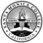 TABLE OF CONTENTS			ARTICLE 4100: ADMISSION AND REGISTRATION                                                                       Santa Monica Community College District ADMINISTRATIVE  REGULATION Section 4000: Student Services                                                                                                                                Last              To  New #           Current #											          Updated    ReviewARTICLE 4200 INTERNATIONAL STUDENTSARTICLE 4300: STUDENT PROGRESS AND GRADUATIONPage 1	Section 4000Student ServicesSanta Monica Community College DistrictADMINISTRATIVE  REGULATION Section 4000: Student ServicesARTICLE 4300: STUDENT PROGRESS AND GRADUATION (continued)                                     Last           ToNew#	        Current #										                     Updated     ReviewARTICLE 4400: STUDENT CONDUCT, ACTIVITIES AND PROGRAMS5015AR 4110Residence Regulations   03/162020-214070AR 4111.1Auditing of Courses   12/012016-175140AR 4111.2Classroom Assistance for Students with Disabilities   11/122017-185010AR 4111.3Admissions   04/032018-195050AR 4111.4Mandatory Assessment, Course Placement, and Challenge Procedures   09/142019-204100AR 4111.5Submission of Official Transcripts and Test Scores   12/152019-204100AR 4111.6Transfer Credit from Foreign Institutions for a SMC Degree Certificate   02/162020-214226AR 4111.7Enrollment Overlap and Time Conflicts   09/152018-195055AR 4111.8Enrollment Priorities   03/062017-185011AR 4113High School Concurrent Enrollment   04/052017-185050AR 4114Student Success and Support Program   02/162020-215140AR 4115Academic Adjustments for Students with Disabilities   12/01 2017-185030AR 4124Fees and Refunds    11/102016-175040AR 4125Transcripts   04/102018-195040AR 4131Records Classification and Retention     12/012018-195070AR 4133Student Enrollment, Attendance and Disenrollment   04/032018-195040AR 4135Student Records, Directory Information and Privacy   01/102018-195045AR 4135Challenging Content of Student Records and Access Log01/102018-195012AR 4210F-1 and F-2 International Students   09/152019-205012AR 4210.1Other Temporary Nonimmigrant Statuses   09/152019-204230AR 4310Final Examinations and Grades   11/102018-194230AR 4310.1Incomplete Grades   11/102018-194230AR 4311Grade Entries   12/102018-194231AR 4312Faculty Initiated Grade Changes   05/152019-204231AR 4313Grade Appeals Committee   03/152019-204235AR 4314Credit by Examination    (5320)   07/112016-174235AR 4314.1Credit by Examination – High School Articulation   (5320)    11/102016-175070AR 4320Attendance   10/122018-195075AR 4321Adds, Drops and Withdrawals   06/122018-194240AR 4331Academic Renewal   11/152019-204245AR 4332Progress Renewal   10/152019-204225AR 4340Credit Course Repetition and Enrollment Limitation     05/142018-194250AR 4342Standards of Student Success - Probation and Disqualification  (Laurie)   07/162020-214222AR 4343Remedial Coursework Limitation    12/012016-174255AR 4344Dismissal of Students for Behavior or Performance that is Unsafe or Contrary toProgram Standards   05/142019-205140AR 4345Suspension of Services Provided by Disabled Student Programs and Services   12/122017-184100AR 4350Graduation Requirements    12/132016-174000AR 4351Catalog Rights   04/152019-204100AR 4352Recognition of Academic Excellence   05/042016-175140AR 4353Adjustment of Graduation Requirement for Students with Disabilities    05/062017-185140AR 4353.1Full-Time Status for Students with Disabilities with Reduced Course Load   12/102017-184100AR 4354Career and Department Certificates of Completion    04/152019-204100AR 4354.1IGETC Certificate of Achievement   11/102016-174100AR 4354.2CSUGE Certificate of Achievement   11/102016-174100AR 4355Graduation Proficiency Assessments   11/062016-174100AR 4356Number of Degrees and Certificates Awarded to a Student   11/142019-205530AR 4405Student Bill of Rights   05/152019-205500AR 4410Rules for Student Conduct   07/162020-215505AR 4411Code of Academic Conduct   09/112019-205505AR 4412Honor Code/Honor Council   09/112019-205400AR 4420Enrollment and Scholarship Standards for Participation in SMC Student Government   07/162020-215430AR 4430Use of Open Space on Campus by Student Organizations   12/012019-205430AR 4431Student Dances   12/012019-205430AR 4432Posting and Distribution of Publicity   03/052019-20AR 4435Responsible Use of Computer Resources  (5430?/Per Lisa this went to District)   12/012017-184300AR 4440Academic and Extracurricular Trips  (5450?)   11/152019-205505AR 4441Recording of Classes or Redistribution of Online Course Materials   05/112019-205430AR 4445Forming a Club   04/132019-205430AR 4446Club Events   12/012019-205017Responding to Inquiries of Immig. Status, Citizenship Status & Nat’l Origin Information5013Students in the Military5020Nonresident Tuition5130Financial Aid5203Lactation Accommodation3900Use of College Property for Speech and Other Activities (19 pages: Bob Myers)4300Field Trips and Extra-Curricular Activities (3 pages: Bob Myers)5430Student Clubs (2 pages:  Bob Myers)12/012019-205431On-Campus Events by Student Organizations and Clubs (1 page: Bob Myers)5570Credit Card Marketing (1 page: Bob Myers)                  Priority to Title 5 changes, then any AR’s before 2013, etc